Великий Петр, царь — реформатор,Строитель, плотник, мореход.С его на троне воцареньяРоссия славный путь ведет.          В детском саду «Журавушка» было проведено мероприятие, посвящённое 350-летию со дня рождения Петра I. Мы с детьми средней группы «Полярная звезда» поговорили о царе, который очень много сделал для России. Это царь Петр I.  Дети познакомились с «Дедушкой русского флота», приоткрыли тайную дверцу и погрузились в удивительный мир прошлого.   Много интересного узнали о Петре I: его детских годах жизни, трудолюбии, делах и поступках, которые он совершал во имя прославления России.  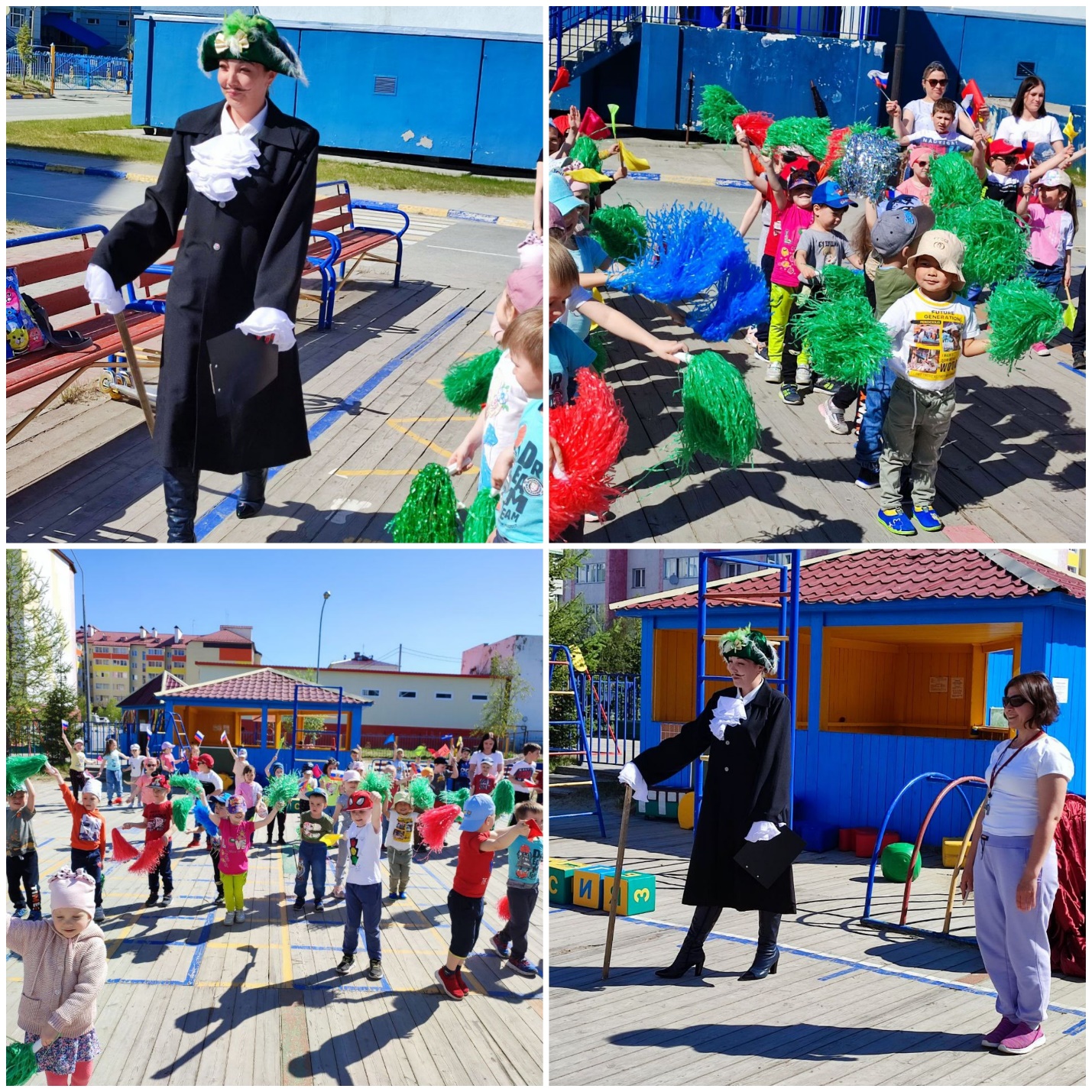 Стоянова А. С. Исангулова Л. М.